Publicado en Tres Cantos (Madrid) el 11/09/2014 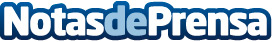 DocPath ExcelDynamic: hojas de cálculo elaboradas para el sector financieroUna potente herramienta, enfocada en el sector financiero, que le permitirá elaborar informes flexibles, altamente profesionales, en forma de hojas de cálculo, lo que facilitará a sus clientes un mayor entendimiento de sus inversiones.Datos de contacto:Joyce LawyersDepartamento de Comunicación91 803 50 00Nota de prensa publicada en: https://www.notasdeprensa.es/docpath-exceldynamic-hojas-de-calculo Categorias: Finanzas Software Seguros http://www.notasdeprensa.es